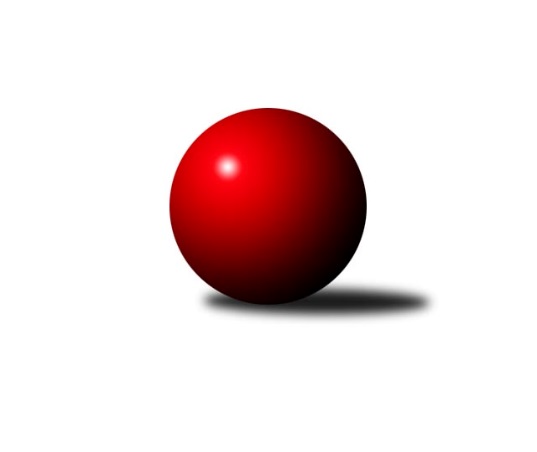 Č.5Ročník 2014/2015	4.6.2024 2. KLM B 2014/2015Statistika 5. kolaTabulka družstev:		družstvo	záp	výh	rem	proh	skore	sety	průměr	body	plné	dorážka	chyby	1.	KK PSJ Jihlava	5	5	0	0	34.0 : 6.0 	(84.5 : 35.5)	3409	10	2236	1173	15.2	2.	KK Slovan Rosice	5	4	1	0	32.0 : 8.0 	(74.5 : 45.5)	3352	9	2219	1133	17.2	3.	KK Blansko	5	3	1	1	26.0 : 14.0 	(61.0 : 59.0)	3378	7	2232	1146	23	4.	TJ Třebíč	5	3	0	2	23.0 : 17.0 	(65.0 : 55.0)	3410	6	2224	1186	14.4	5.	TJ Sokol Husovice	5	3	0	2	21.0 : 19.0 	(66.0 : 54.0)	3233	6	2171	1063	21.4	6.	TJ Rostex Vyškov ˝A˝	5	2	1	2	22.0 : 18.0 	(70.0 : 50.0)	3327	5	2214	1113	23	7.	TJ Sokol Vracov	5	2	0	3	15.0 : 25.0 	(51.0 : 69.0)	3313	4	2194	1119	20.6	8.	Sokol Přemyslovice˝A˝	5	2	0	3	14.0 : 26.0 	(41.0 : 79.0)	3168	4	2155	1013	26.6	9.	TJ Spartak Přerov	5	1	1	3	16.0 : 24.0 	(55.5 : 64.5)	3328	3	2198	1130	22.2	10.	TJ Horní Benešov ˝A˝	5	1	1	3	15.0 : 25.0 	(57.5 : 62.5)	3249	3	2162	1087	23.6	11.	KK Zábřeh	5	1	0	4	12.0 : 28.0 	(47.5 : 72.5)	3324	2	2218	1106	22.8	12.	TJ Opava˝A˝	5	0	1	4	10.0 : 30.0 	(46.5 : 73.5)	3268	1	2203	1065	27.6Tabulka doma:		družstvo	záp	výh	rem	proh	skore	sety	průměr	body	maximum	minimum	1.	KK PSJ Jihlava	3	3	0	0	20.0 : 4.0 	(49.5 : 22.5)	3505	6	3531	3474	2.	KK Slovan Rosice	3	2	1	0	19.0 : 5.0 	(44.5 : 27.5)	3344	5	3405	3299	3.	TJ Třebíč	2	2	0	0	12.0 : 4.0 	(29.5 : 18.5)	3534	4	3578	3490	4.	TJ Sokol Husovice	3	2	0	1	14.0 : 10.0 	(41.5 : 30.5)	3287	4	3317	3270	5.	KK Blansko	3	1	1	1	14.0 : 10.0 	(36.5 : 35.5)	3425	3	3561	3345	6.	TJ Rostex Vyškov ˝A˝	2	1	0	1	8.0 : 8.0 	(27.0 : 21.0)	3301	2	3344	3258	7.	TJ Horní Benešov ˝A˝	2	1	0	1	7.0 : 9.0 	(24.0 : 24.0)	3254	2	3262	3245	8.	TJ Sokol Vracov	2	1	0	1	7.0 : 9.0 	(23.0 : 25.0)	3344	2	3393	3294	9.	Sokol Přemyslovice˝A˝	3	1	0	2	9.0 : 15.0 	(23.5 : 48.5)	3079	2	3162	3037	10.	TJ Spartak Přerov	3	0	1	2	9.0 : 15.0 	(34.0 : 38.0)	3293	1	3344	3255	11.	TJ Opava˝A˝	2	0	0	2	3.0 : 13.0 	(14.0 : 34.0)	3145	0	3192	3098	12.	KK Zábřeh	2	0	0	2	2.0 : 14.0 	(16.0 : 32.0)	3237	0	3267	3206Tabulka venku:		družstvo	záp	výh	rem	proh	skore	sety	průměr	body	maximum	minimum	1.	KK PSJ Jihlava	2	2	0	0	14.0 : 2.0 	(35.0 : 13.0)	3362	4	3384	3339	2.	KK Slovan Rosice	2	2	0	0	13.0 : 3.0 	(30.0 : 18.0)	3356	4	3415	3296	3.	KK Blansko	2	2	0	0	12.0 : 4.0 	(24.5 : 23.5)	3355	4	3356	3353	4.	TJ Rostex Vyškov ˝A˝	3	1	1	1	14.0 : 10.0 	(43.0 : 29.0)	3336	3	3370	3275	5.	TJ Sokol Husovice	2	1	0	1	7.0 : 9.0 	(24.5 : 23.5)	3207	2	3231	3182	6.	TJ Spartak Přerov	2	1	0	1	7.0 : 9.0 	(21.5 : 26.5)	3345	2	3388	3302	7.	Sokol Přemyslovice˝A˝	2	1	0	1	5.0 : 11.0 	(17.5 : 30.5)	3212	2	3286	3138	8.	TJ Třebíč	3	1	0	2	11.0 : 13.0 	(35.5 : 36.5)	3369	2	3421	3343	9.	KK Zábřeh	3	1	0	2	10.0 : 14.0 	(31.5 : 40.5)	3353	2	3406	3270	10.	TJ Sokol Vracov	3	1	0	2	8.0 : 16.0 	(28.0 : 44.0)	3303	2	3346	3245	11.	TJ Horní Benešov ˝A˝	3	0	1	2	8.0 : 16.0 	(33.5 : 38.5)	3248	1	3397	3110	12.	TJ Opava˝A˝	3	0	1	2	7.0 : 17.0 	(32.5 : 39.5)	3309	1	3382	3205Tabulka podzimní části:		družstvo	záp	výh	rem	proh	skore	sety	průměr	body	doma	venku	1.	KK PSJ Jihlava	5	5	0	0	34.0 : 6.0 	(84.5 : 35.5)	3409	10 	3 	0 	0 	2 	0 	0	2.	KK Slovan Rosice	5	4	1	0	32.0 : 8.0 	(74.5 : 45.5)	3352	9 	2 	1 	0 	2 	0 	0	3.	KK Blansko	5	3	1	1	26.0 : 14.0 	(61.0 : 59.0)	3378	7 	1 	1 	1 	2 	0 	0	4.	TJ Třebíč	5	3	0	2	23.0 : 17.0 	(65.0 : 55.0)	3410	6 	2 	0 	0 	1 	0 	2	5.	TJ Sokol Husovice	5	3	0	2	21.0 : 19.0 	(66.0 : 54.0)	3233	6 	2 	0 	1 	1 	0 	1	6.	TJ Rostex Vyškov ˝A˝	5	2	1	2	22.0 : 18.0 	(70.0 : 50.0)	3327	5 	1 	0 	1 	1 	1 	1	7.	TJ Sokol Vracov	5	2	0	3	15.0 : 25.0 	(51.0 : 69.0)	3313	4 	1 	0 	1 	1 	0 	2	8.	Sokol Přemyslovice˝A˝	5	2	0	3	14.0 : 26.0 	(41.0 : 79.0)	3168	4 	1 	0 	2 	1 	0 	1	9.	TJ Spartak Přerov	5	1	1	3	16.0 : 24.0 	(55.5 : 64.5)	3328	3 	0 	1 	2 	1 	0 	1	10.	TJ Horní Benešov ˝A˝	5	1	1	3	15.0 : 25.0 	(57.5 : 62.5)	3249	3 	1 	0 	1 	0 	1 	2	11.	KK Zábřeh	5	1	0	4	12.0 : 28.0 	(47.5 : 72.5)	3324	2 	0 	0 	2 	1 	0 	2	12.	TJ Opava˝A˝	5	0	1	4	10.0 : 30.0 	(46.5 : 73.5)	3268	1 	0 	0 	2 	0 	1 	2Tabulka jarní části:		družstvo	záp	výh	rem	proh	skore	sety	průměr	body	doma	venku	1.	KK Slovan Rosice	0	0	0	0	0.0 : 0.0 	(0.0 : 0.0)	0	0 	0 	0 	0 	0 	0 	0 	2.	TJ Sokol Husovice	0	0	0	0	0.0 : 0.0 	(0.0 : 0.0)	0	0 	0 	0 	0 	0 	0 	0 	3.	KK Zábřeh	0	0	0	0	0.0 : 0.0 	(0.0 : 0.0)	0	0 	0 	0 	0 	0 	0 	0 	4.	TJ Spartak Přerov	0	0	0	0	0.0 : 0.0 	(0.0 : 0.0)	0	0 	0 	0 	0 	0 	0 	0 	5.	TJ Sokol Vracov	0	0	0	0	0.0 : 0.0 	(0.0 : 0.0)	0	0 	0 	0 	0 	0 	0 	0 	6.	KK PSJ Jihlava	0	0	0	0	0.0 : 0.0 	(0.0 : 0.0)	0	0 	0 	0 	0 	0 	0 	0 	7.	Sokol Přemyslovice˝A˝	0	0	0	0	0.0 : 0.0 	(0.0 : 0.0)	0	0 	0 	0 	0 	0 	0 	0 	8.	TJ Rostex Vyškov ˝A˝	0	0	0	0	0.0 : 0.0 	(0.0 : 0.0)	0	0 	0 	0 	0 	0 	0 	0 	9.	KK Blansko	0	0	0	0	0.0 : 0.0 	(0.0 : 0.0)	0	0 	0 	0 	0 	0 	0 	0 	10.	TJ Třebíč	0	0	0	0	0.0 : 0.0 	(0.0 : 0.0)	0	0 	0 	0 	0 	0 	0 	0 	11.	TJ Opava˝A˝	0	0	0	0	0.0 : 0.0 	(0.0 : 0.0)	0	0 	0 	0 	0 	0 	0 	0 	12.	TJ Horní Benešov ˝A˝	0	0	0	0	0.0 : 0.0 	(0.0 : 0.0)	0	0 	0 	0 	0 	0 	0 	0 Zisk bodů pro družstvo:		jméno hráče	družstvo	body	zápasy	v %	dílčí body	sety	v %	1.	Stanislav Partl 	KK PSJ Jihlava 	5	/	5	(100%)	17	/	20	(85%)	2.	Tomáš Valík 	KK PSJ Jihlava 	5	/	5	(100%)	16	/	20	(80%)	3.	Tomaš Žižlavský 	TJ Sokol Husovice 	5	/	5	(100%)	16	/	20	(80%)	4.	Václav Rychtařík ml.	KK PSJ Jihlava 	5	/	5	(100%)	14	/	20	(70%)	5.	Dalibor Matyáš 	KK Slovan Rosice 	5	/	5	(100%)	13.5	/	20	(68%)	6.	Martin Honc 	KK Blansko  	5	/	5	(100%)	12.5	/	20	(63%)	7.	Jan Machálek ml. ml.	TJ Sokol Husovice 	5	/	5	(100%)	11.5	/	20	(58%)	8.	Martin Procházka 	KK Blansko  	4	/	4	(100%)	12	/	16	(75%)	9.	Adam Palko 	KK Slovan Rosice 	4	/	4	(100%)	11	/	16	(69%)	10.	Daniel Braun 	KK PSJ Jihlava 	4	/	5	(80%)	16	/	20	(80%)	11.	Petr Pevný 	TJ Rostex Vyškov ˝A˝ 	4	/	5	(80%)	15	/	20	(75%)	12.	Ivo Fabík 	KK Slovan Rosice 	4	/	5	(80%)	14	/	20	(70%)	13.	Jan Tužil 	TJ Sokol Vracov 	4	/	5	(80%)	14	/	20	(70%)	14.	Jan Dobeš 	TJ Třebíč 	4	/	5	(80%)	14	/	20	(70%)	15.	Zbyněk Černý 	TJ Horní Benešov ˝A˝ 	4	/	5	(80%)	13	/	20	(65%)	16.	Marian Hošek 	TJ Spartak Přerov 	4	/	5	(80%)	12.5	/	20	(63%)	17.	Tomáš Procházka 	TJ Rostex Vyškov ˝A˝ 	3	/	4	(75%)	12.5	/	16	(78%)	18.	Jiří Zemek 	KK Slovan Rosice 	3	/	4	(75%)	10	/	16	(63%)	19.	Jiří Partl 	KK PSJ Jihlava 	3	/	4	(75%)	9.5	/	16	(59%)	20.	Jiří Axman st.	KK Slovan Rosice 	3	/	4	(75%)	9.5	/	16	(59%)	21.	Marek Hynar 	TJ Opava˝A˝ 	3	/	4	(75%)	9	/	16	(56%)	22.	Josef Sitta 	KK Zábřeh 	3	/	5	(60%)	15	/	20	(75%)	23.	Luděk Rychlovský 	TJ Rostex Vyškov ˝A˝ 	3	/	5	(60%)	13	/	20	(65%)	24.	Robert Pevný 	TJ Třebíč 	3	/	5	(60%)	12	/	20	(60%)	25.	Kamil Kubeša 	TJ Horní Benešov ˝A˝ 	3	/	5	(60%)	12	/	20	(60%)	26.	Jiří Mikoláš 	TJ Třebíč 	3	/	5	(60%)	10.5	/	20	(53%)	27.	Vladislav Pečinka 	TJ Horní Benešov ˝A˝ 	3	/	5	(60%)	9.5	/	20	(48%)	28.	Josef Touš 	KK Zábřeh 	3	/	5	(60%)	9.5	/	20	(48%)	29.	Petr Michálek 	KK Blansko  	3	/	5	(60%)	9.5	/	20	(48%)	30.	Michal Hrdlička 	KK Slovan Rosice 	3	/	5	(60%)	8.5	/	20	(43%)	31.	Milan Kanda 	TJ Spartak Přerov 	3	/	5	(60%)	8	/	20	(40%)	32.	Jiří Zezulka st. 	Sokol Přemyslovice˝A˝ 	3	/	5	(60%)	8	/	20	(40%)	33.	Petr Polanský 	TJ Sokol Vracov 	3	/	6	(50%)	8	/	24	(33%)	34.	Petr Streubel st.	KK Slovan Rosice 	2	/	3	(67%)	8	/	12	(67%)	35.	František Caha 	TJ Třebíč 	2	/	3	(67%)	6	/	12	(50%)	36.	Milan Vaněk 	TJ Opava˝A˝ 	2	/	4	(50%)	10	/	16	(63%)	37.	Jakub Hnát 	TJ Sokol Husovice 	2	/	4	(50%)	9	/	16	(56%)	38.	Tomáš Kordula 	TJ Sokol Vracov 	2	/	4	(50%)	8	/	16	(50%)	39.	Zdeněk Peč 	Sokol Přemyslovice˝A˝ 	2	/	4	(50%)	7.5	/	16	(47%)	40.	Eduard Tomek 	Sokol Přemyslovice˝A˝ 	2	/	4	(50%)	5.5	/	16	(34%)	41.	Jaroslav Krejčí 	TJ Spartak Přerov 	2	/	5	(40%)	11	/	20	(55%)	42.	Václav Rypel 	TJ Třebíč 	2	/	5	(40%)	11	/	20	(55%)	43.	Jiří Trávníček 	TJ Rostex Vyškov ˝A˝ 	2	/	5	(40%)	10.5	/	20	(53%)	44.	Miroslav Vejtasa 	TJ Sokol Husovice 	2	/	5	(40%)	10.5	/	20	(53%)	45.	Roman Flek 	KK Blansko  	2	/	5	(40%)	10	/	20	(50%)	46.	Roman Goldemund 	TJ Spartak Přerov 	2	/	5	(40%)	9	/	20	(45%)	47.	Petr Hendrych 	TJ Opava˝A˝ 	2	/	5	(40%)	9	/	20	(45%)	48.	Jakub Flek 	KK Blansko  	2	/	5	(40%)	9	/	20	(45%)	49.	Jaromír Čapek 	TJ Rostex Vyškov ˝A˝ 	2	/	5	(40%)	8	/	20	(40%)	50.	Petr Havíř 	KK Blansko  	2	/	5	(40%)	8	/	20	(40%)	51.	Jakub Pleban 	TJ Spartak Přerov 	2	/	5	(40%)	8	/	20	(40%)	52.	Petr Bracek 	TJ Opava˝A˝ 	2	/	5	(40%)	7	/	20	(35%)	53.	Petr Dobeš ml.	TJ Třebíč 	2	/	5	(40%)	7	/	20	(35%)	54.	Jiří Flídr 	KK Zábřeh 	2	/	5	(40%)	5	/	20	(25%)	55.	David Janušík 	TJ Spartak Přerov 	1	/	1	(100%)	4	/	4	(100%)	56.	Tomáš Sasín 	TJ Sokol Vracov 	1	/	1	(100%)	4	/	4	(100%)	57.	Kamil Nestrojil 	TJ Třebíč 	1	/	1	(100%)	3	/	4	(75%)	58.	Tomáš Vejmola 	TJ Rostex Vyškov ˝A˝ 	1	/	1	(100%)	2.5	/	4	(63%)	59.	Jakub Zdražil 	KK PSJ Jihlava 	1	/	2	(50%)	6	/	8	(75%)	60.	Jiří Michálek 	KK Zábřeh 	1	/	2	(50%)	5	/	8	(63%)	61.	Michal Albrecht 	KK Zábřeh 	1	/	2	(50%)	4	/	8	(50%)	62.	Milan Zezulka 	Sokol Přemyslovice˝A˝ 	1	/	3	(33%)	7	/	12	(58%)	63.	Jiří Ouhel 	KK PSJ Jihlava 	1	/	3	(33%)	5	/	12	(42%)	64.	Jan Machálek st.	TJ Sokol Husovice 	1	/	4	(25%)	9	/	16	(56%)	65.	Eduard Varga 	TJ Rostex Vyškov ˝A˝ 	1	/	4	(25%)	8.5	/	16	(53%)	66.	František Svoboda 	TJ Sokol Vracov 	1	/	4	(25%)	5	/	16	(31%)	67.	Jaromír Hendrych ml. 	TJ Horní Benešov ˝A˝ 	1	/	5	(20%)	10	/	20	(50%)	68.	Bedřich Pluhař 	TJ Opava˝A˝ 	1	/	5	(20%)	7.5	/	20	(38%)	69.	Vojtěch Jurníček 	Sokol Přemyslovice˝A˝ 	1	/	5	(20%)	4.5	/	20	(23%)	70.	Martin Kuběna 	TJ Sokol Husovice 	0	/	1	(0%)	2	/	4	(50%)	71.	Maciej Basista 	TJ Opava˝A˝ 	0	/	1	(0%)	1	/	4	(25%)	72.	Václav Švub 	KK Zábřeh 	0	/	1	(0%)	1	/	4	(25%)	73.	Pavel Močár 	Sokol Přemyslovice˝A˝ 	0	/	1	(0%)	1	/	4	(25%)	74.	Ladislav Musil 	KK Blansko  	0	/	1	(0%)	0	/	4	(0%)	75.	Jan Sedláček 	Sokol Přemyslovice˝A˝ 	0	/	2	(0%)	2	/	8	(25%)	76.	Milan Jahn 	TJ Opava˝A˝ 	0	/	2	(0%)	1	/	8	(13%)	77.	Petr Pavelka ml 	TJ Spartak Přerov 	0	/	3	(0%)	3	/	12	(25%)	78.	Martin Marek 	TJ Opava˝A˝ 	0	/	3	(0%)	2	/	12	(17%)	79.	David Plšek 	TJ Sokol Husovice 	0	/	5	(0%)	8	/	20	(40%)	80.	Miroslav Petřek ml.	TJ Horní Benešov ˝A˝ 	0	/	5	(0%)	7	/	20	(35%)	81.	Pavel Polanský ml. ml.	TJ Sokol Vracov 	0	/	5	(0%)	6.5	/	20	(33%)	82.	Zdeněk Černý 	TJ Horní Benešov ˝A˝ 	0	/	5	(0%)	6	/	20	(30%)	83.	Zdeněk Švub 	KK Zábřeh 	0	/	5	(0%)	6	/	20	(30%)	84.	Filip Kordula 	TJ Sokol Vracov 	0	/	5	(0%)	5.5	/	20	(28%)	85.	Radek Grulich 	Sokol Přemyslovice˝A˝ 	0	/	5	(0%)	3.5	/	20	(18%)	86.	Lukáš Horňák 	KK Zábřeh 	0	/	5	(0%)	2	/	20	(10%)Průměry na kuželnách:		kuželna	průměr	plné	dorážka	chyby	výkon na hráče	1.	TJ Třebíč, 1-4	3458	2266	1192	18.8	(576.4)	2.	KK PSJ Jihlava, 1-4	3421	2242	1179	18.7	(570.3)	3.	KK Blansko, 1-6	3401	2275	1126	23.7	(566.9)	4.	TJ Sokol Vracov, 1-6	3346	2219	1126	16.5	(557.8)	5.	TJ Spartak Přerov, 1-6	3329	2199	1130	20.2	(554.9)	6.	KK Vyškov, 1-4	3296	2200	1096	22.3	(549.4)	7.	KK Slovan Rosice, 1-4	3296	2215	1080	24.0	(549.4)	8.	KK Zábřeh, 1-4	3288	2184	1104	17.3	(548.0)	9.	TJ Sokol Husovice, 1-4	3278	2187	1091	24.5	(546.4)	10.	 Horní Benešov, 1-4	3263	2188	1075	22.5	(544.0)	11.	TJ Opava, 1-4	3243	2157	1086	22.0	(540.6)	12.	Sokol Přemyslovice, 1-4	3150	2112	1037	24.2	(525.0)Nejlepší výkony na kuželnách:TJ Třebíč, 1-4TJ Třebíč	3578	3. kolo	Marek Hynar 	TJ Opava˝A˝	622	3. koloTJ Třebíč	3490	5. kolo	Robert Pevný 	TJ Třebíč	617	3. koloKK Zábřeh	3383	5. kolo	Václav Rypel 	TJ Třebíč	608	3. koloTJ Opava˝A˝	3382	3. kolo	Petr Dobeš ml.	TJ Třebíč	606	3. kolo		. kolo	Robert Pevný 	TJ Třebíč	606	5. kolo		. kolo	Josef Sitta 	KK Zábřeh	604	5. kolo		. kolo	Jiří Mikoláš 	TJ Třebíč	600	3. kolo		. kolo	Jan Dobeš 	TJ Třebíč	598	5. kolo		. kolo	Jiří Michálek 	KK Zábřeh	594	5. kolo		. kolo	Milan Vaněk 	TJ Opava˝A˝	589	3. koloKK PSJ Jihlava, 1-4KK PSJ Jihlava	3531	3. kolo	Tomáš Valík 	KK PSJ Jihlava	629	3. koloKK PSJ Jihlava	3511	1. kolo	Jakub Zdražil 	KK PSJ Jihlava	626	3. koloKK PSJ Jihlava	3474	5. kolo	Tomáš Valík 	KK PSJ Jihlava	623	1. koloTJ Třebíč	3421	1. kolo	Stanislav Partl 	KK PSJ Jihlava	620	1. koloTJ Sokol Vracov	3317	3. kolo	Jiří Partl 	KK PSJ Jihlava	607	5. koloTJ Rostex Vyškov ˝A˝	3275	5. kolo	Daniel Braun 	KK PSJ Jihlava	602	5. kolo		. kolo	Petr Dobeš ml.	TJ Třebíč	601	1. kolo		. kolo	Daniel Braun 	KK PSJ Jihlava	596	1. kolo		. kolo	Tomáš Vejmola 	TJ Rostex Vyškov ˝A˝	593	5. kolo		. kolo	Jiří Partl 	KK PSJ Jihlava	592	3. koloKK Blansko, 1-6KK Blansko 	3561	5. kolo	Josef Sitta 	KK Zábřeh	622	3. koloKK Zábřeh	3406	3. kolo	Martin Procházka 	KK Blansko 	619	5. koloTJ Spartak Přerov	3388	5. kolo	Petr Havíř 	KK Blansko 	604	5. koloKK Blansko 	3368	3. kolo	Josef Touš 	KK Zábřeh	598	3. koloKK Blansko 	3345	1. kolo	Martin Marek 	TJ Opava˝A˝	596	1. koloTJ Opava˝A˝	3341	1. kolo	Petr Michálek 	KK Blansko 	589	5. kolo		. kolo	Jakub Flek 	KK Blansko 	588	5. kolo		. kolo	Jakub Flek 	KK Blansko 	587	3. kolo		. kolo	Roman Flek 	KK Blansko 	583	5. kolo		. kolo	Petr Michálek 	KK Blansko 	579	3. koloTJ Sokol Vracov, 1-6TJ Sokol Vracov	3393	4. kolo	Martin Procházka 	KK Blansko 	602	2. koloKK Blansko 	3356	2. kolo	František Svoboda 	TJ Sokol Vracov	601	4. koloTJ Třebíč	3343	4. kolo	Jan Tužil 	TJ Sokol Vracov	593	4. koloTJ Sokol Vracov	3294	2. kolo	Tomáš Sasín 	TJ Sokol Vracov	591	4. kolo		. kolo	Jan Tužil 	TJ Sokol Vracov	588	2. kolo		. kolo	Václav Rypel 	TJ Třebíč	582	4. kolo		. kolo	Jan Dobeš 	TJ Třebíč	578	4. kolo		. kolo	Petr Dobeš ml.	TJ Třebíč	576	4. kolo		. kolo	František Svoboda 	TJ Sokol Vracov	573	2. kolo		. kolo	Petr Michálek 	KK Blansko 	571	2. koloTJ Spartak Přerov, 1-6KK Slovan Rosice	3415	4. kolo	Ivo Fabík 	KK Slovan Rosice	602	4. koloTJ Horní Benešov ˝A˝	3397	1. kolo	Zdeněk Peč 	Sokol Přemyslovice˝A˝	591	2. koloTJ Spartak Přerov	3344	1. kolo	Kamil Kubeša 	TJ Horní Benešov ˝A˝	590	1. koloSokol Přemyslovice˝A˝	3286	2. kolo	Jiří Axman st.	KK Slovan Rosice	587	4. koloTJ Spartak Přerov	3281	4. kolo	Marian Hošek 	TJ Spartak Přerov	587	1. koloTJ Spartak Přerov	3255	2. kolo	Vladislav Pečinka 	TJ Horní Benešov ˝A˝	587	1. kolo		. kolo	Dalibor Matyáš 	KK Slovan Rosice	585	4. kolo		. kolo	Roman Goldemund 	TJ Spartak Přerov	583	1. kolo		. kolo	Eduard Tomek 	Sokol Přemyslovice˝A˝	577	2. kolo		. kolo	Miroslav Petřek ml.	TJ Horní Benešov ˝A˝	577	1. koloKK Vyškov, 1-4KK Blansko 	3353	4. kolo	Petr Pevný 	TJ Rostex Vyškov ˝A˝	579	4. koloTJ Rostex Vyškov ˝A˝	3344	2. kolo	Roman Flek 	KK Blansko 	575	4. koloTJ Rostex Vyškov ˝A˝	3258	4. kolo	Tomáš Procházka 	TJ Rostex Vyškov ˝A˝	574	2. koloTJ Sokol Husovice	3231	2. kolo	Petr Havíř 	KK Blansko 	573	4. kolo		. kolo	Martin Procházka 	KK Blansko 	568	4. kolo		. kolo	Tomaš Žižlavský 	TJ Sokol Husovice	564	2. kolo		. kolo	Luděk Rychlovský 	TJ Rostex Vyškov ˝A˝	563	2. kolo		. kolo	Petr Pevný 	TJ Rostex Vyškov ˝A˝	560	2. kolo		. kolo	Tomáš Procházka 	TJ Rostex Vyškov ˝A˝	558	4. kolo		. kolo	Jan Machálek ml. ml.	TJ Sokol Husovice	557	2. koloKK Slovan Rosice, 1-4KK Slovan Rosice	3405	1. kolo	Jiří Zemek 	KK Slovan Rosice	607	1. koloTJ Rostex Vyškov ˝A˝	3362	3. kolo	Luděk Rychlovský 	TJ Rostex Vyškov ˝A˝	603	3. koloKK Slovan Rosice	3329	5. kolo	Ivo Fabík 	KK Slovan Rosice	595	1. koloKK Slovan Rosice	3299	3. kolo	Tomáš Procházka 	TJ Rostex Vyškov ˝A˝	594	3. koloTJ Sokol Vracov	3245	1. kolo	Dalibor Matyáš 	KK Slovan Rosice	594	5. koloSokol Přemyslovice˝A˝	3138	5. kolo	Jiří Zemek 	KK Slovan Rosice	586	3. kolo		. kolo	Dalibor Matyáš 	KK Slovan Rosice	584	1. kolo		. kolo	Michal Hrdlička 	KK Slovan Rosice	583	5. kolo		. kolo	Michal Hrdlička 	KK Slovan Rosice	572	1. kolo		. kolo	Jan Tužil 	TJ Sokol Vracov	566	1. koloKK Zábřeh, 1-4KK PSJ Jihlava	3384	4. kolo	Jiří Partl 	KK PSJ Jihlava	599	4. koloKK Slovan Rosice	3296	2. kolo	Tomáš Valík 	KK PSJ Jihlava	580	4. koloKK Zábřeh	3267	4. kolo	Dalibor Matyáš 	KK Slovan Rosice	579	2. koloKK Zábřeh	3206	2. kolo	Josef Sitta 	KK Zábřeh	573	2. kolo		. kolo	Josef Touš 	KK Zábřeh	568	4. kolo		. kolo	Václav Rychtařík ml.	KK PSJ Jihlava	567	4. kolo		. kolo	Josef Sitta 	KK Zábřeh	566	4. kolo		. kolo	Jiří Flídr 	KK Zábřeh	564	4. kolo		. kolo	Michal Albrecht 	KK Zábřeh	564	2. kolo		. kolo	Daniel Braun 	KK PSJ Jihlava	562	4. koloTJ Sokol Husovice, 1-4TJ Sokol Husovice	3317	1. kolo	Jan Machálek st.	TJ Sokol Husovice	585	1. koloTJ Spartak Přerov	3302	3. kolo	Josef Touš 	KK Zábřeh	581	1. koloTJ Sokol Husovice	3274	3. kolo	Tomaš Žižlavský 	TJ Sokol Husovice	580	3. koloTJ Sokol Husovice	3270	5. kolo	Tomaš Žižlavský 	TJ Sokol Husovice	575	1. koloKK Zábřeh	3270	1. kolo	Jakub Pleban 	TJ Spartak Přerov	570	3. koloTJ Horní Benešov ˝A˝	3236	5. kolo	Jan Machálek ml. ml.	TJ Sokol Husovice	569	1. kolo		. kolo	Jan Machálek ml. ml.	TJ Sokol Husovice	569	3. kolo		. kolo	Václav Švub 	KK Zábřeh	567	1. kolo		. kolo	Jakub Hnát 	TJ Sokol Husovice	563	5. kolo		. kolo	Jaroslav Krejčí 	TJ Spartak Přerov	563	3. kolo Horní Benešov, 1-4TJ Třebíč	3343	2. kolo	Jiří Mikoláš 	TJ Třebíč	607	2. koloTJ Horní Benešov ˝A˝	3262	4. kolo	Robert Pevný 	TJ Třebíč	593	2. koloTJ Horní Benešov ˝A˝	3245	2. kolo	Milan Vaněk 	TJ Opava˝A˝	581	4. koloTJ Opava˝A˝	3205	4. kolo	Miroslav Petřek ml.	TJ Horní Benešov ˝A˝	567	2. kolo		. kolo	Petr Hendrych 	TJ Opava˝A˝	561	4. kolo		. kolo	Petr Dobeš ml.	TJ Třebíč	559	2. kolo		. kolo	Kamil Kubeša 	TJ Horní Benešov ˝A˝	553	4. kolo		. kolo	Zbyněk Černý 	TJ Horní Benešov ˝A˝	553	4. kolo		. kolo	Kamil Kubeša 	TJ Horní Benešov ˝A˝	552	2. kolo		. kolo	Jaromír Hendrych ml. 	TJ Horní Benešov ˝A˝	550	4. koloTJ Opava, 1-4TJ Sokol Vracov	3346	5. kolo	Daniel Braun 	KK PSJ Jihlava	597	2. koloKK PSJ Jihlava	3339	2. kolo	Václav Rychtařík ml.	KK PSJ Jihlava	595	2. koloTJ Opava˝A˝	3192	5. kolo	Petr Polanský 	TJ Sokol Vracov	583	5. koloTJ Opava˝A˝	3098	2. kolo	Tomáš Kordula 	TJ Sokol Vracov	572	5. kolo		. kolo	Jan Tužil 	TJ Sokol Vracov	570	5. kolo		. kolo	Stanislav Partl 	KK PSJ Jihlava	563	2. kolo		. kolo	Petr Hendrych 	TJ Opava˝A˝	558	5. kolo		. kolo	Tomáš Valík 	KK PSJ Jihlava	554	2. kolo		. kolo	Pavel Polanský ml. ml.	TJ Sokol Vracov	549	5. kolo		. kolo	Petr Hendrych 	TJ Opava˝A˝	546	2. koloSokol Přemyslovice, 1-4TJ Rostex Vyškov ˝A˝	3370	1. kolo	Jaromír Čapek 	TJ Rostex Vyškov ˝A˝	576	1. koloTJ Sokol Husovice	3182	4. kolo	Petr Pevný 	TJ Rostex Vyškov ˝A˝	563	1. koloSokol Přemyslovice˝A˝	3162	3. kolo	Jiří Trávníček 	TJ Rostex Vyškov ˝A˝	563	1. koloTJ Horní Benešov ˝A˝	3110	3. kolo	Tomáš Procházka 	TJ Rostex Vyškov ˝A˝	561	1. koloSokol Přemyslovice˝A˝	3039	1. kolo	Luděk Rychlovský 	TJ Rostex Vyškov ˝A˝	558	1. koloSokol Přemyslovice˝A˝	3037	4. kolo	Tomaš Žižlavský 	TJ Sokol Husovice	555	4. kolo		. kolo	Eduard Varga 	TJ Rostex Vyškov ˝A˝	549	1. kolo		. kolo	Vojtěch Jurníček 	Sokol Přemyslovice˝A˝	548	3. kolo		. kolo	Jan Machálek ml. ml.	TJ Sokol Husovice	540	4. kolo		. kolo	Jiří Zezulka st. 	Sokol Přemyslovice˝A˝	538	3. koloČetnost výsledků:	8.0 : 0.0	1x	7.0 : 1.0	5x	6.0 : 2.0	6x	5.0 : 3.0	2x	4.0 : 4.0	3x	3.0 : 5.0	3x	2.0 : 6.0	5x	1.0 : 7.0	4x	0.0 : 8.0	1x